1071 -  ULUSLARARASI ARAŞTIRMA FONLARINDAN YARARLANMA KAPASİTESİNİN VE ULUSLARARASI AR-GE İŞBİRLİKLERİNE KATILIMIN ARTIRILMASINA YÖNELİK DESTEK PROGRAMISEYAHAT ÇAĞRILARI PROJE ÖNERİSİ BİLİMSEL DEĞERLENDİRME FORMU VE BİLGİ NOTU (*)(Dış Danışman Değerlendirmesi)Bu form, proje önerilerinin;(1) Bilimsel/Teknolojik Mükemmeliyet (2) Yöntem (3) Proje Yönetimi (4) Uluslararası İşbirliğinin Önemi (5) Yaygın EtkiBoyutlarında bilimsel değerlendirilmesi amacıyla hazırlanmıştır. Değerlendirmelere yardımcı olmak amacıyla her bir kriteri ölçmeye yönelik tanımlayıcı/açıklayıcı sorular ilgili kriterin altına eklenmiştir.Danışmanlardan yukarıda belirtilen her bir kriter için değerlendirmelerini yaparken formda yer alan altılı ölçekteki puanlardan sadece birini işaretlemeleri ve bu puanın tanımını dikkate alarak değerlendirmelerine ilişkin gerekçe ve açıklamalarını ayrıntılı olarak yazmaları beklenmektedir. Kriteri karşılama düzeyine ilişkin tanımlar formun sonuna eklenmiştir. Açıklamalar için ayrılan yerin yetmemesi durumunda yazım alanı gerektiği kadar uzatılabilir.Proje değerlendirme sürecinin tümünde gizlilik esas olup, proje dokümanlarının özenle korunması şarttır. Bireysel değerlendirme çalışmalarında uyulması gereken ilke ve etik kurallar imza sayfasında yer almaktadır.(*) Danışmanlar tarafından değerlendirilecek projeler için hazırlanan “Değerlendirme Formları”ndaki bilgiler; danışmanların bireysel olarak yaptıkları değerlendirmeleri içermekte olup, projeye ilişkin nihai değerlendirme raporu tüm proje danışmanlarının görüşleri doğrultusunda TÜBİTAK tarafından oluşturulmaktadır.DANIŞMANLARIN UYMASI GEREKENİLKE VE ETİK KURALLARProje önerileri bilimsel kural ve kriterler çerçevesinde objektif olarak değerlendirmeli, fırsat eşitliği, kişisel/kurumsal ilişkiler ve yorumlar dikkate alınmamalıdır.Proje ekibinde bulunan bir kişi ile çıkar çatışması varsa değerlendirme yapılmamalıdır. Bu gibi durumlarda, ilgili Araştırma Destek Grubuna ivedilikle bilgi verilmelidir. Çıkar çatışması olarak yorumlanabilecek ilişki ve durumlar aşağıda belirtilmektedir:Tez hocası/öğrencisi olmak,Son üç yıl içinde makale/tebliğ/proje/kitap gibi ortak çalışma yapmış, yapmakta veya yakın gelecekte yapacak olmak,Aynı kurumda çalışıyor/görevli olmak veya yakın gelecekte görevlendirilmeleri/ çalışmaları muhtemel olmak,Proje hakkında görüş bildirmiş olmak ve/veya projenin hazırlanmasına herhangi bir katkıda bulunmuş olmak,Daha önce yargıya intikal eden ihtilafların tarafları (hasım) olmak,Akraba olmak ya da akraba veya boşanmış olsalar bile 3.derece dâhil kan bağıyla veya 2. derece dâhil sıhri hısım olmak,Tarafsız davranmayı önleyecek derecede olumlu/olumsuz düşünce/önyargı sahibi olmak.Proje önerisi ile ilgili her türlü bilginin (proje danışmanının ismi, danışmanın değerlendirme veya görüşleri, v.b.) ve kendileriyle TÜBİTAK arasında yapılan yazışma ve görüşmelerin gizli olduğu bilinerek bu gizliliğe uygun davranılmalıdır.Proje önerisinin içeriği ile ilgili bilgiler üçüncü kişilere aktarılmamalı ve başkaları tarafından kullanılma olasılığı engellenmelidir.Proje önerisinin içeriği şahsi amaçlarla kullanılmamalı; elektronik ortamdaki bilgi, yazılı bilgi, bilgi notu, değerlendirme, çalışma ve görüş notları görev tamamlanınca imha edilmelidir. Proje önerisinin değerlendirilmesiyle ilgili bilgiler hiçbir zaman proje yürütücüsü ve ekibinden (araştırmacı, danışman, bursiyer) herhangi birine aktarılmamalıdır.Proje önerisi değerlendirmelerinde olumlu ve olumsuz görüşler gerekçelendirilmeli ve bu görüşler Araştırma Destek Grubunun yürütücülere yazılı olarak bildirebileceği şekilde hazırlanmalıdır.Proje ekibinde yer alan kişilerin aynı/benzer içerikli projelerinin, ulusal/uluslararası başka bir kurum/kuruluşa da sunulmuş olduğunun/başka bir kurum/kuruluş tarafından da desteklenmekte/desteklenmiş olduğunun ya da bilimsel etik kurallara aykırı farklı bir durumun tespiti halinde ilgili Araştırma Destek Grubu yazılı olarak bilgilendirilmeli ve formun “Diğer Görüşler” kısmında bu hususa yer verilmelidir.Yukarıda belirtilen hususları okuduğumu ve bu bilgiler ışığında, numarası ve başlığı ilk sayfada mevcut projeyi değerlendirmemde sakınca bulunmadığını; gerek bu formda gerekse Danışman/Hakem/Panelist sıfatıyla yer aldığım diğer işlerde yaptığım/yapacağım değerlendirme ve verdiğim/vereceğim görüşlerde TÜBİTAK tarafından belirlenmiş kurallara uyduğumu/uyacağımı beyan ve taahhüt ederim. Yukarıda belirtilen hususlara aykırı davranışlarımın olması durumunda, konunun TÜBİTAK Araştırma Yayın Etiği (AYEK) tarafından inceleneceğini kabul ederim.PROJE ÖNERİSİ BİLİMSEL DEĞERLENDİRME FORMU (*)(Her bir başlık altında verilen görüşlerin ayrıntılı olarak açıklanması gerekmektedir.)1. BİLİMSEL/TEKNOLOJİK MÜKEMMELİYET- Proje önerisi ne ölçüde mevcut bilim veya teknolojideki eksiklikleri ve/veya problem(ler)i ortaya koymakta; bu eksikliklerin giderilmesi veya problemlerin çözümüne yönelik özgün, yaratıcı ve yenilikçi öneriler sunmakta; ilgili bilim veya teknoloji alan(lar)ına kavramsal, kuramsal veya metodolojik olarak özgün katkılarda bulunmaktadır?2. YÖNTEM - Projede uygulanacak yöntem ve araştırma teknikleri ilgili literatüre atıf yapılarak ne ölçüde belirgin ve doğru olarak açıklanmış ve öngörülen amaçlara ve hedeflere ulaşmaya ne kadar uygundur?3. PROJE YÖNETİMİ- Projede öngörülen iş-zaman planlaması ve başarı ölçütleri ne düzeyde uygulanabilir, ölçülebilir ve izlenebilirdir?- Projenin başarısını olumsuz yönde etkileyebilecek riskler ve bu risklerle karşılaşıldığında alınması öngörülen tedbirler (B Planı) ne ölçüde gerçekçi ve uygulanabilirdir?4.  ULUSLARARASI İŞBİRLİĞİNİN ÖNEMİ- Projenin uluslararası işbirliği ile gerçekleştirilmesinin önemi ve işbirliğinden elde edilecek kazanımlar ne düzeydedir?- Uluslararası işbirliği kapsamında yapılacak olan çalışmalar, proje ekipleri, işbirliğinde bulunan tarafların üstlendiği sorumluluklar ve iş tanımları ne ölçüde uygun ve yeterlidir?”5. YAYGIN ETKİ- Mevcut haliyle projeden bilimsel/akademik, ekonomik/ticari/sosyal, araştırmacı yetiştirilmesi, yeni projeler oluşturulması gibi çıktı ve sonuçların elde edilebilme potansiyeli ne düzeydedir?- Projede elde edilmesi öngörülen çıktı ve sonuçların toplumsal sorunları çözme, ticarileştirilme, ilgili alanda ülkenin yurt dışına bağımlılığını azaltma ve/veya rekabet gücünü arttırma potansiyeli ne düzeydedir?- Proje sürecinde elde edilecek çıktıların ve ulaşılacak sonuçların ilgili paydaşlar ve potansiyel kullanıcılara ulaştırılması ve yayılmasına yönelik öngörülen faaliyetler ne ölçüde uygun ve yeterlidir?ÇAĞRI KONU VE KAPSAMINA UYGUNLUK Proje önerisinin çağrının konu ve kapsamına uygunluğunu değerlendiriniz. PROJENİN BÜTÇESİ VE SEYAHAT PLANININ UYGUNLUĞUNA İLİŞKİN GÖRÜŞ VE ÖNERİLERPROJE SÜRESİNİN UYGUNLUĞUNA İLİŞKİN GÖRÜŞ VE ÖNERİLERETİK KURUL ONAY BELGESİ, YASAL/ÖZEL İZİN BELGESİ VE DESTEK MEKTUBU GEREKLİLİĞİNE İLİŞKİN GÖRÜŞLERProje kapsamında Türk ortak(lar) tarafından yapılacak faaliyetler için Etik Kurul Onay Belgesi (https://tubitak.gov.tr/sites/default/files/20689/ekbn_2020.pdf), Yasal/Özel İzin Belgesi (https://tubitak.gov.tr/sites/default/files/20689/yasal_ozel_izin_belgesi_bilgi_notu.pdf) ve/veya Destek Mektubu alınması gerekliliğine ilişkin görüşlerinizi belirtiniz.PROJE İLE İLGİLİ DİĞER GÖRÜŞLERDEĞERLENDİRME KRİTERLERİ İLE İLGİLİ AÇIKLAMALARAşağıdaki tabloda kriteri karşılama düzeylerine ilişkin tanımlar verilmiştir.Adı Soyadı :Adı Soyadı :TC Kimlik No : TC Kimlik No : Adres :Adres :Tel : Tel : GSM :GSM :E-Posta:E-Posta:Banka Adı ve Şube Kodu :IBAN Numarası :Tarih :İmza :PROJE NOPROJE YÜRÜTÜCÜSÜPROJE BAŞLIĞIPUAN 2PUAN 2PUAN 2PUAN 2PUAN 2PUAN 26 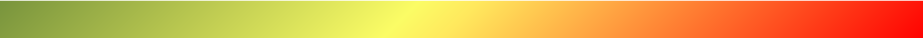 5     4    3        2       1 PUAN 3PUAN 3PUAN 3PUAN 3PUAN 3PUAN 36 5     4    3        2       1 PUAN 4PUAN 4PUAN 4PUAN 4PUAN 4PUAN 46 5     4    3        2       1 PUAN 1PUAN 1PUAN 1PUAN 1PUAN 1PUAN 16 5     4    3        2       1 PUAN 5PUAN 5PUAN 5PUAN 5PUAN 5PUAN 56 5     4    3        2       1 Kriteri Karşılama DüzeyiPuan DeğeriTanımİyi6Proje önerisi ilgili kriteri tüm boyutlarıyla karşılamaktadır. Eksiklik yok denecek kadar azdır. İyi5Proje önerisi ilgili kriteri iyi derecede karşılamaktadır. Önerinin kabul edilebilir seviyede eksiklikleri bulunmaktadır. Geliştirilebilir4Proje önerisi ilgili kriteri genel hatlarıyla karşılamakla birlikte, önerinin iyileştirme ve geliştirmeye açık noktaları bulunmaktadır. Geliştirilebilir3Proje önerisi, ilgili kriteri orta derecede karşılamaktadır. Öneride iyileştirilmesi ve geliştirilmesi gereken önemli hususlar bulunmaktadır.Yetersiz2Proje önerisi ilgili kriteri yeterli derecede karşılamamaktadır. Öneride önemli eksiklikler bulunmaktadır.Yetersiz1Proje önerisi ilgili kriteri karşılamamaktadır. Proje önerisinde ciddi eksiklikler/zayıflıklar söz konusudur.